Medio ambienteSe entiende por medio ambiente todo lo que afecta a un ser vivo y condiciona especialmente las circunstancias de vida de las personas o la sociedad en su vida.[ ]Comprende el conjunto de valores naturales, sociales y culturales existentes en un lugar y un momento determinado, que influyen en la vida del ser humano y en las generaciones venideras. Es decir, no se trata sólo del espacio en el que se desarrolla la vida sino que también abarca seres vivos, objetos, agua, suelo, aire y las relaciones entre ellos, así como elementos tan intangibles como la cultura. El Día Mundial del Medio Ambiente se celebra el 5 de junio.En la actualidad existe un deterioro importante del medio ambiente, provocado en su mayoría por acción humana, donde las industrias juegan un rol trascendente en este ámbito, debido a la eliminación de sustancias que afectan tanto al aire, suelo y agua. Como consecuencia a esto, se ve directamente afectado todo el sistema natural que compone a estos medios, como lo son la flora y fauna, los cuales sustentan la economía y biodiversidad del país. A su vez, la sobreexplotación de praderas, el uso indiscriminado de plaguicidas y otras sustancias tóxicas, aplicadas en los sistemas de producción, han provocado en los últimos años serios trastornos, no sólo a la vida humana, sino que también al medio ambiente chileno. Todo esto se ve empeorado por la ausencia de políticas de protección, fiscalización, conservación y preservación por parte del estado.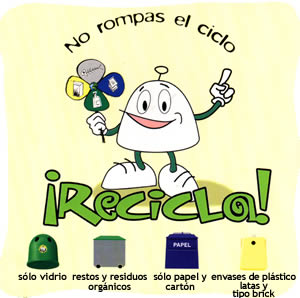 